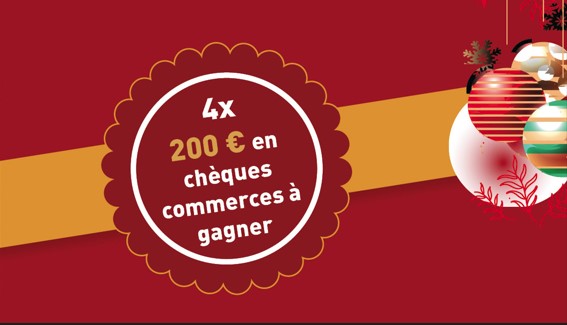 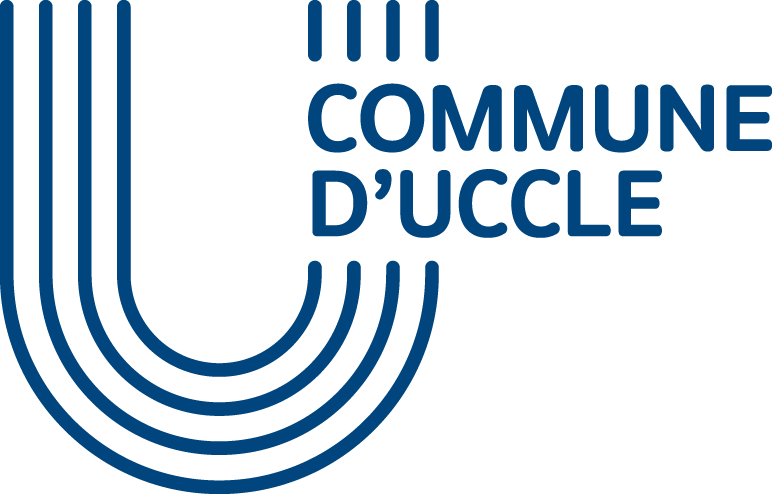 Service de l’Economie et du Commerce DÉPARTEMENT AFFAIRES SOCIALES ET ÉCONOMIQUESeconomie@uccle.brussels Tel : 02 605 12 22 Formulaire d’inscription au Concours de Vitrines de Noël 2022Ce formulaire est à rendre avant le 12 décembre 2022 via economie@uccle.brussels ou par courrier au Service Économie : 77 Rue de Stalle – 1180 UccleLe Service de l’Economie et du Commerce vous souhaite de bonnes fêtes de fin d’année.Nom du commerceAdresse du commerceNom de la personne de contactE-mailTéléphonePourriez-vous nous préciser vos heures et jours d’ouverture afin que le photographe puisse immortaliser votre vitrine de Noël lorsqu’elle est illuminée :LundiMardiMercrediJeudiVendrediSamediDimanche